        Parce que les projets de notre association ne s’arrêtent pas, et que l’école, au Sénégal, a besoin de notre soutien,            le SKIPPY-CLUB /  Les Enfants du Ballon organise une Fête Africaine respectueuse des règles sanitaires.CETTE ANNEE L’AFRIQUE S’INVITE CHEZ VOUSUniquement des ASSIETTES à EMPORTER       Tarif unique 13€3 PAYS à Découvrir Assiette CONGOLAISE   (Poulet) réalisée par Grégory de L’art des Choix.Assiette SENEGALAISE  (Poisson : Thieboudienne rouge) réalisée par Dame Tartine.Pizza COTE D’IVOIRE       réalisée par Ludo de La Comédia.Et bien sûr,  les gâteaux marocains Assiettes à retirer Salle de la Coupe du Monde Yssingeaux   -  Me 11 Nov. de 10h à 13h							         -   Ve 13 Nov. de 18h à 21h							         -   Sa 14 Nov. de 10h à 13h et de 18h à 21h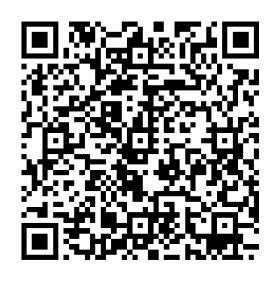 							         -   Di 15 Nov. de 10h à 13hÉgalement LIVRAISONS en point fixe les Me 11- Sa 14 et Dim 15 Novembre entre 10h et 12hMonistrol/Loire        Aire covoiturage de Chomette (sortie Rond Point de Bas en Basset)Montfaucon              Parking Voie Verte gareSt Julien Chapteuil   Parking GymnaseRetournac                  Parking devant la  gareVous pouvez réserver ces assiettes et gâteaux avant le 3 NovembreSur le site HELLO ASSO : https://www.helloasso.com/associations/skippy-club-les-enfants-du-ballon/evenements/fete-de-la-gastronomie-africaineRéservations : 06 60 70 44 51 ou 07 87 64 13 17 / Renseignements : 06 78 11 45 56 ou 06 61 10 25 71 Par Courrier (renvoyer le bon ci-dessous) accompagné d’un chèque, à l’ordre de Skippy Club à l’adresse suivante : Skippy Club, Montchaud 205 Chemin les Blés 43200 Yssingeaux -------------------------------------------------------------------------------------------------------------------BON DE COMMANDENom : ……………………………………………… Prénom : ……………………………………….. Tel : ………………………………………………….Adresse mail (pour confirmation de commande) : ………………………………………………………………………………………………..Assiette Congolaise Nbre :                        Assiette Sénégalaise Nbre :                      Pizza Nbre :Gâteaux Marocains  -  Lot de 5        Nbre :                            - Lot de 10        Nbre : Nombre d’assiettes : ………………… X 13€ = ………………€  Nbre de lot de 5 gâteaux : …………… X 5€ = ……………€      Nbre de lot de 10 gâteaux : …………… X 9€ = ……………€    Total : …………………………………………………. €Point de Retrait :     Yssingeaux       Monistrol           Montfaucon     Saint Julien Chapteuil     RetournacJour de retrait : ……………………………………………………………